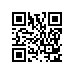 Об изменении темы выпускной квалификационной работы студента образовательной программы «Компьютерные системы и сети» МИЭМ НИУ ВШЭПРИКАЗЫВАЮ:1. Изменить тему выпускной квалификационной работы Коробейникову Вадиму Серегеевичу, студенту 2 курса образовательной программы магистратуры «Компьютерные системы и сети», направления подготовки 09.04.01 «Информатика и вычислительная техника» МИЭМ НИУ ВШЭ, очной формы обучения, утвержденные приказом от 30.11.2018 № 2.15-02/3011-04, на «Разработка программного средства для выделения троллинга в социальных сетях» / «Development Program Tools for Allocation in Social Networks». 2.  Изменить руководителя по подготовке выпускной квалификационной работы на Позина Бориса Ароновича - профессора ЗАО "ЕС-Лизинг" и консультанта на Кочнева Алексея Андреевича -  старшего аналитика ЗАО "УС-Лизинг".Основание: заявление Коробейникова В.С.И.о директора,научный руководительМИЭМ НИУ ВШЭ	    		                             				      Е.А.КрукРегистрационный номер: 2.15-02/1903-01Дата регистрации: 19.03.2019